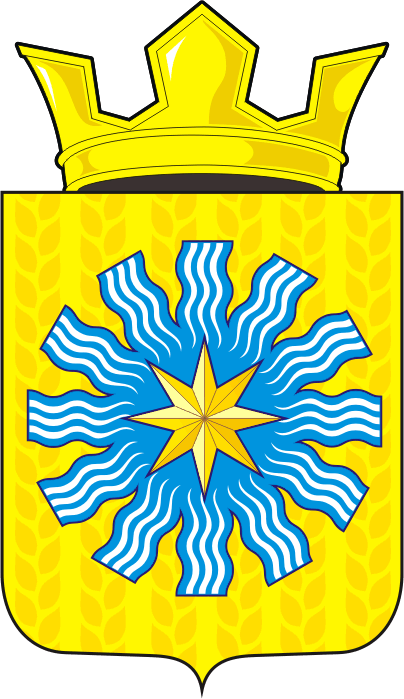 АДМИНИСТРАЦИЯ АЛЕКСАНДРОВСКОГО СЕЛЬСОВЕТАСАРАКТАШСКОГО РАЙОНА ОРЕНБУРГСКОЙ ОБЛАСТИП О С Т А Н О В Л Е Н И Е_________________________________________________________________________________________________________13.04.2021			      с. Вторая Александровка                                 № 17-п        Рассмотрев протест прокуратуры Саракташского района от 08.04.2021 № 7/1-2021, в соответствии с Федеральным законом от 26.12.2008 г. № 294-ФЗ «О защите прав юридических лиц и индивидуальных предпринимателей при осуществлении государственного контроля (надзора) и муниципального контроля», администрация МО Александровский сельсовет,        1. Подпункт 1.8.1. пункта 1.8. раздела 1 Административного регламента осуществления администрацией МО Александровский сельсовет муниципального жилищного контроля, утвержденного постановлением администрации МО Александровский сельсовет от 15.10.2018 № 46-п дополнить новыми абзацами следующего содержания:«- знакомиться с документами и (или) информацией, полученными органом муниципального контроля в рамках межведомственного информационного взаимодействия от иных государственных органов, органов местного самоуправления либо подведомственных государственным органам или органам местного самоуправления организаций, в распоряжении которых находятся эти документы и (или) информация;- представлять документы и (или) информацию, запрашиваемые в рамках межведомственного информационного взаимодействия, в орган муниципального контроля по собственной инициативе;- привлекать Уполномоченного при Президенте Российской Федерации по защите прав предпринимателей либо уполномоченного по защите прав предпринимателей в Оренбургской области к участию в проверке.».      2. Данное постановление вступает в силу после его обнародования и подлежит размещению на официальной сайте муниципального образования Александровский сельсовет в сети «Интернет».      3. Контроль за исполнением настоящего постановления оставляю за собой.Врио г лавы Александровского сельсовета                                                Е.А.ЮдинаРазослано: администрация сельсовета, , прокуратуре района, официальный сайт администрации в сети Интернет,в дело.О внесении изменений в Административный регламент осуществления администрацией  МО Александровский сельсовет муниципального жилищного контроля, утвержденный постановлением администрации МО Александровский сельсовет от 15.10.2018 № 46-п